Реестр наставников в МОУ «Санаторная школа-интернат №6»ФИО: Ткаченко Надежда АнатольевнаДолжность: воспитательСовмещаемые предметы: спецкурс "Россия - мои горизонты" (6-7 класс)Образование: высшее, Благовещенский педагогический институт им. КалининаКатегория: перваяСтаж работы: общий – 52 год, педагогический – 34 годЖизненное кредо: "Я в дороге, я в пути"Профессиональное кредо: "Я учу детей, дети учат меня"Самообразование: участие в работе МО, изучение передового опыта, посещение тематических курсов, посещение уроков и внеурочных мероприятий своих коллег.Методическая тема: "Здоровый образ жизни как социально – культурное явление"Опыт наставничества: 1 годE-mail: nadenkawolkowa@yandex.ruПродукты творческой деятельности1. Игра по конвенции о правах ребенка2. Игра "Слабое звено"3. Осенняя шоу-программа "Мисс осень и мистер листопад"4. Праздник Весны для начальной школы5. Деловая игра "Мой родной русский язык"6. Игра "Я буду космонавтом"7. Экологическая игра "Береги природу"8. Мероприятие"Праздник осени"9. Квест-игра "Новогодние приключения в школе"ФИО: Перепелкина Ольга Владимировна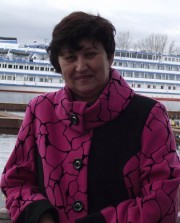 Должность: заведующая библиотекойОбразование: высшее, педагогическое; Бухарский государственный педагогический институтКатегория: перваяСтаж работы: 44 годаМетодическая тема: «Формирование УУД на предметах гуманитарного цикла»Жизненное кредо: Все на свете возможноПрофессиональное кредо: Если вы владеете знанием, дайте другим зажечь от него свои светильники.E-mail: Olga.Perepelkina.56Опыт наставничества: 1 годПродукты творческой деятельности:Внеклассное мероприятие в начальной школе "Творчество Заходера" Борис ЗаходерДилеммная ситуацияОткрытое мероприятие "Творчество А.С. Пушкина"Презентация по теме "Бедная Лиза" 8 классЗанятие "Вред курения"Сценарий читательской конференции для учащихся 6-го класса  «Мир удивительных приключений»Технологическая  карта урока литературы в 8 классе "Плач Ксении"Анализ душевного состояния главного героя рассказа Л.Н.Толстого  «После бала»Презентация "Анализ душевного состояния главного героя рассказа Л.Н.Толстого  «После бала»"Технологическая карта урока литературы по теме: Повесть Н.В. Гоголя «Шинель». Образ «маленького человека» в литературе"Презентация "Сочинение по картине В.М. Васнецова "Богатыри"Библиотечный урок "Эти книги знают все "Хобби: изготовление игрушекФИО: Карпова Татьяна ГеннадьевнаДолжность: заместитель директора по УВР, учитель начальных классов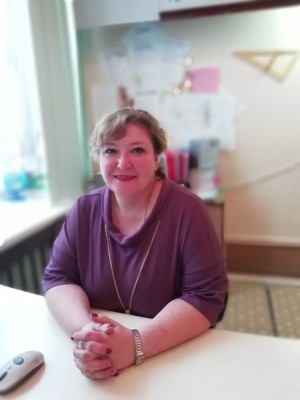 Образование: Высшее. Коми Ордена "Знак Почета" Государственный Педагогический ИнститутКатегория: высшаяСтаж работы: 31 годЛюбимая цитата рабочего дня: "Доска и мел – наши главные инструменты, но хочется чего-то большего!.."Самообразование:Участник фестиваля педагогических идей "Открой себя" в г. ЯрославлеВкладчик Банка научно-педагогической информации Муниципальной системы образования города ЯрославляУчастник фестиваля педагогических идей "Открытый урок"Участник регионального интернет-проекта «Ярославль в истории России», создание сайта, летописи интерната.Участник Всероссийского интернет-проекта «Учитель нашей новой школы», фотоконкурс «Формула счастья»Участник Московского педагогического марафона учебных предметов: семинары, мастер-класс Участие в работе школьного МО: являлась руководителем школьного МО учителей начальных классов с 1999 по 2004год. Опыт работы обобщался в школе через систему открытых уроков, внеклассных мероприятий и выступлениях на заседаниях педсоветов и МО.Методическая тема: «Повышение качества знаний учащихся через внедрение в методику обучения проектно-исследовательской деятельности»Опыт наставничества: 2 годаE-mail: niukarpova@yandex.ruОбучающиеся и педагоги школы под руководством Татьяны Геннадьевны принимают активное участие в международных, всероссийских, региональных, муниципальных конкурсах, олимпиадах, занимая призовые места. Карпова Т.Г. постоянно повышает свой профессиональный уровень. Прошла обучение на курсах повышения квалификации «Актуальные вопросы развития региональной системы образования» «Реализация технологии формирующего оценивания в рамках ФГОС с использование программно-технических решений Promethean (ActivInspire, ActivExpression 2)» (2020г.), «Реализация требований обновленных ФГОС НОО, ФГОС ООО в работе учителя» (2023г.). Имеет Диплом о профессиональной переподготовке по программе «Менеджмент в образовании» (2021г.), Диплом о профессиональной переподготовке по программе «Планирование деятельности учителя-наставника в образовательной организации» (2022г.).ФИО: Иванова Татьяна Евгеньевна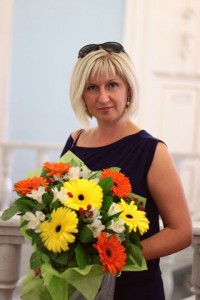 Должность: учитель начальных классовОбразование: высшее, в 1997 году окончила Ярославский государственный педагогический университет им К.Д. Ушинского по специальности Педагогика и методика начального образования, квалификация по диплому «учитель начальных классов».Категория: перваяСтаж работы: 30 летМетодическая тема: «Использование информационных технологий при формировании вычислительных навыков у учащихся»Опыт наставничества: 2 годаE-mail: tatoanya@yandex.ruИванова Татьяна Евгеньевна делится своим опытом с коллегами. Она проводила открытые уроки, выступала на семинарах-практикумах, педагогических советах школы по теме «Я - эффективный учитель. Организация содержания образования в контексте развития функциональной грамотности» (2022 г.), «Реализация межпредметных связей на уроках в начальной школе» (2022 г.), принимала участие в региональном обучающем семинаре «Смешанное обучение вместе с Учи.ру: инновационный метод повышения образовательных результатов» (2021 г.); выступала на педсовете по теме «Дистанционное обучение в начальной школе. Проблемы и пути их решения (2020 г.), успешно прошла онлайн – тестирование на тему «Дистанционные технологии в рамках образовательного процесса» (2023 г.). Педагог добивается стабильных положительных результатов в обучении по основным предметам начальной школы. Обучающиеся Татьяны Евгеньевны отличаются творческой и познавательной активностью, самостоятельностью, нестандартностью мышления. Являются активными участниками олимпиад, проектов, конкурсов, становятся победителями и призёрами всероссийского конкурса «КИТ – компьютеры, информатика, технологии» 2021 г., международного игрового конкурса «British Bulldog» 2020 г., всероссийской олимпиады школьников 2022 г., городского дистанционного конкурса «Энциклопедия профессий» 2021 г., международного конкурса по естествознанию «ЧИП» 2021 г., всероссийского математического конкурса-игры «Смарт КЕНГУРУ» 2022 г., городского конкурса юных журналистов и редакций школьных газет 2022 г., городского дистанционного конкурса визуального семейного творчества «МЫ» 2023 г., активно участвуют в деятельности школьного СМИ «Красная Лиса» 2022 г. В 2022 году награждена грамотой МОУ «Санаторная школа-интернат № 6» за добросовестный труд, положительные, стабильные результаты и творческий подход, грамотой за личный вклад в развитие цифрового развития в регионе на Всероссийской платформе УЧИ.ру (2021 г.). В 2020 году награждена Почетной грамотой Министерства просвещения Российской Федерации.Прошла курсы повышения квалификации по наставничеству (2022-2023 учебный год).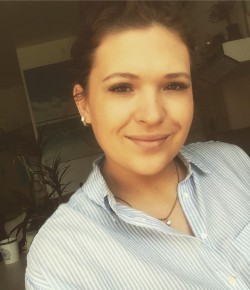 ФИО: Якимова Светлана Александровна Должность: педагог-психологОбразование: высшее, Ярославский государственный педагогический университет им К.Д. Ушинского по специальности Педагогика и методика начального образования, квалификация по диплому «учитель начальных классов»Категория: перваяСтаж работы: общий – 14 год, педагогический – 13 годМетодическая тема: «Формирование готовности к саморазвитию школьников»Самообразование: Опыт наставничества: 2 годаE-mail: svetlana_mas_89@mail.ruСветлана Александровна в течение всей профессиональной деятельности работает над повышением педагогического мастерства через изучение педагогического опыта в системе психолого-педагогического образования, активной работы в социально-психологической службе школы-интерната, в работе службы практической психологии МСО г. Ярославля, прохождение курсовой подготовки на базе ИРО г. По результатам мониторингов – мотивации учения, готовности к саморазвитию школьников прослеживается положительная динамика. Вырос качественный показатель обучающихся с высоким уровнем мотивации и готовностью к саморазвитию. Работа в профилактическом направлении также носит положительный результат – количество обучающихся, стоящих на ВШУ уменьшается. Работы по предоставлению опыта педагога опубликованы в методическом пособии под редакцией М.И. Рожкова и др. Регулярно учувствует в различных конкурсах профессионального мастерства, смотрах и конкурсах с обучающимися: городской конкурс лучших психологических практик, 2020г., 2021г., подготовка материала с обучающимся и предоставление опыта на V международной ежегодной научно-практической конференции «МаксиУм», участник, 2022г., подготовка материала с обучающимся и предоставление его в рамках XXV Российской научной конференции школьников «Открытие», 2022г., участие в открытом конкурсе юных журналистов и редакций школьных газет «Мы рождены для печатных изданий», победитель 2022г., выступления на научно-практических конференциях в рамках работы МРЦ, городском форуме ученического актива, представление проекта по наставничеству «Новые тимуровцы» 2022г, городская презентационная площадка «Инновационное образовательное пространство муниципальной системы образования города Ярославля», 2022г., городской конкурс социальной рекламы «Новое пространство России», победитель и призеры 2022г.В течение 5 лет выступает активным участником в рамках работы инновационной площадки «Педагогическое сопровождение саморазвития школьников», регулярно представляет опыты работы на конференциях. В течение 5 лет выступает редактором школьного СМИ «Красная Лиса».  С 2019 года является руководителем школьной службы медиации. С 2022 года является куратором Совета учащихся школы-интерната. С 2021 года является руководителем отряда волонтеров «ДОБРОволец».